JETHU 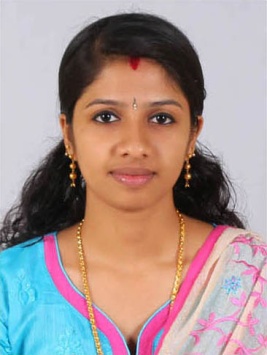 Email:JETHU.361532@2freemail.com  Personal Profile:Gender:FemaleDate of Birth:27th July 1993Nationality:IndianPassport no:Date of Expiry:25/09/2026Visa Status:Visit VisaLanguages Known:English, HindiMalayalam and TamilCURRICULAM VITAEObjectiveTo contribute a reputed organization offering excellent working environment.Work ExperienceHi-tech Diagnostic Centre, Cochin, Kerala, IndiaOver 1 year’s data entry and administrative experienceTyping Speed 60WPMHighly skilled in operating a variety of office machines and equipment such as computer, fax, scanner and copierIn-depth knowledge of MS Office applications (Word, Outlook, PowerPoint and Excel)Proven record of using honesty and discretion when handling business informationDemonstrated ability to use office equipment with a high degree of accuracy and efficiencyAcademic ProfileComputer ProficiencyDiploma in computer application (DCA) Microsoft Word, Excel, Power Point, Photoshop, C, PHP, HTML & Internet DeclarationWould be very much pleased to attend the preliminary interview as I am confident that my qualification and experience will meet your Requirement for the job criteria. The above information is true to the best of my knowledge and belief.   Sharjah                                                                                                      (Jethu)